РОССИЙСКАЯ ФЕДЕРАЦИЯ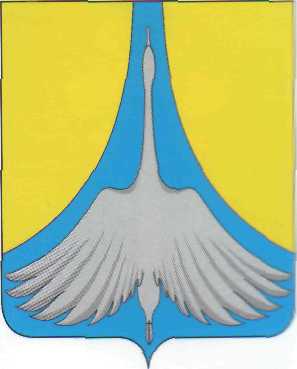 ЧЕЛЯБИНСКАЯ ОБЛАСТЬАШИНСКИЙ МУНИЦИПАЛЬНЫЙ РАЙОНСИМСКОЕ ГОРОДСКОЕ ПОСЕЛЕНИЕСОВЕТ ДЕПУТАТОВРЕШЕНИЕ № 143 от 30 ноября 2017 г.О внесении изменений в Решение №115 от 10.03.2006г.«Об утверждении Правил организации ритуальных услуг и содержания мест захоронения на территорииСимского городского поселения»В соответствии с Федеральным законом Российской Федерации от 12.01.1996 г. №8-ФЗ «О погребении и похоронном деле», с целью совершенствования организации ритуальных услуг и содержания мест захоронения на территории Симского городского поселения, Совет депутатов Симского городского поселения РЕШАЕТ:Внести следующие изменения в Правила организации ритуальных услуг и содержания мест захоронения на территории Симского городского поселения:1.1. в статью 6 главы 2 изложить в следующей редакции «Организация, являющаяся специализированным предприятием по вопросам похоронного дела, производит захоронение, согласно справке ЗАГСа в соответствии с планом кладбищ и занесением данного факта в журнал регистрации захоронений работником организации. Производит регулярный контроль мест захоронений в соответствии с настоящими Правилами. При выявлении нарушений принимает меры по их устранению в пределах своей компетенции ».1.2.   Статью 8 главы 2 исключить. Настоящее решение подлежит опубликованию в газете «Стальная искра» и размещению на официальном сайте администрации Симского городского поселения  www.gorodsim.ru. Контроль исполнения настоящего решения возложить на заместителя главы администрации Симского городского поселения. Настоящее решение вступает в силу с момента опубликования в газете «Стальная искра».Председатель Совета депутатовСимского городского поселения                                                            И.В. Яровикова